Request for Tender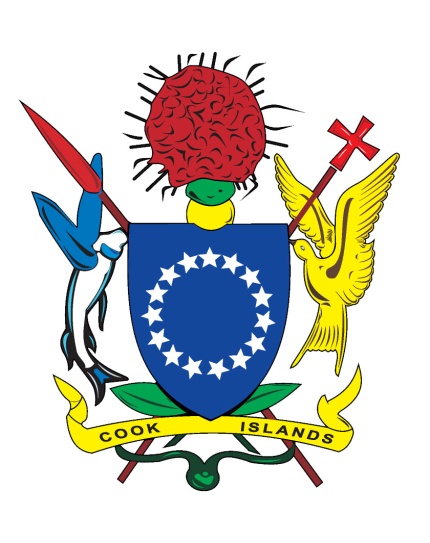 Supply of Bitumen and AdhesiveInfrastructure Cook IslandsAll queries regarding this Request for Tender should be directed to:Contact Officermemory.patia@cookislands.gov.ck 
TENDER CLOSING TIME: 12:00pm (CI Time) Wednesday, 24th February 2021[This page is intentionally left blank]Table of ContentsGlossary and Definitions	4Introduction	5Summary of Requirements	5CONDITIONS OF TENDERING	5Contact Officer	5Tender Registration	5Tender Closing Time	6Submission of Tender	6Conflict of Interest Declaration	7Further information or clarifications	7Probity	8Selection Process	8Notification of Acceptance	8Confidentiality	9Non-Resident Tenderer	9Mandatory Conditions	9Special Conditions	10Attachment 1 – Tender Specification Requirements	11Tender Specifications	11Attachment 2 – Tender Forms To Be Submitted	13A1 – Form of Tender	14A2 – Conflict of Interest Declaration	16A3 – Completed Schedule of Prices	17A4 – Proposed Subcontractors (if applicable)	18A5 – Preliminary Delivery Programme	19A6 – List of Referees who may be Contacted	20A7 – Track Record	20Attachment 3 – Evaluation Criteria	22Mandatory Conditions	22Evaluation Criteria	22Risk	23Attachment 4 – Contract Conditions	24Glossary and DefinitionsIntroductionSummary of RequirementsThrough this Request for Tender (RFT) the Principal wishes to implement the procurement of Bitumen and Adhesive required for the upcoming road reconditioning and upgrading works on the Island of Mauke, Cook Islands. To build resilient infrastructure and improve our standard of living is one of the goals identified in the Cook Islands National Sustainable Development Plan. As such, this is one of Infrastructure Cook Islands key responsibility areas and are focused on ensuring that this goal is achieved within acceptable timelines and budget.This RFT will identify Tenderers that are able to undertake the contract works for the supply of the Product according to the specifications and standards set out in Attachment 1: Tender Specification Requirements.CONDITIONS OF TENDERINGAll tenders should conform to the Conditions of Tendering, but must conform to the Mandatory Conditions as set out in this RFT. Contact OfficerThe Contact Officer for this tender is:Name of Person: Memory Vainerere-Patia
Title: 		Procurement and Asset Officer
Address: 	ICI, Arorangi, Rarotonga, Cook IslandsPhone: 		+682 20321
E-mail:		memory.patia@cookislands.gov.ck Tender RegistrationProspective suppliers should register their interest to participate in this RFT process by registering on the Cook Islands Government E-Government Procurement portal at:https://in-tendhost.co.uk/adbprocurementnetwork/aspx/HomeIn order to participate in the RFT process you will need to register as a supplier on the Portal. As part of registration you will need to specify relevant “Business Categories” for your business. This RFT will be listed under the following category:Prospective suppliers should include this category when registering on the system. Should there be any issues registering, please advise the Contact Officer as soon as possible and alternative registration processes will be advised. The Contact Officer will acknowledge receipt of the registration. Only registered suppliers will receive notices directly as and when they are issued. It is the responsibility of the RFT respondent to ensure they are properly registered for this RFT. The Principal reserves the right to extend the list of registered suppliers beyond those who register interest in this RFT.Once the RFT is published on the portal any suppliers registered will receive automatic advice of the RFT and a link to access RFT documentation via the Electronic RFT Account. Submission of RFTs will be through the same account.Tenderers who register after the RFT is published will receive notification of the RFT upon registration.Tender Closing TimeTenders must be received by the Electronic Tender Account or in hard copy in the tender box specified by the following deadline, or they will not be considered: Tender Closing Time and Date: 12.00pm (CI Time) Wednesday, 24th February 2021It is the Tenderer’s responsibility to ensure that their tender reaches the Tender Box located at Infrastructure Cook Islands and/or posted to the Electronic Tender Account (https://in-tendhost.co.uk/adbprocurementnetwork/aspx/Home), by the specified closing date and time.Late tenders will not be accepted. Submitting your TenderInfrastructure Cook Islands requires that your Tender be submitted in either hard copy and/or electronic copy, as specified in Attachment 1.The cost of preparing and submitting the Tender shall be borne by the Tenderer.The Principal may vary the Tender Specifications described in Attachment 1 at any time, including the closing date, by notice in writing to the Tenderers still involved in the RFT at the time the Tender Specifications are varied.Telefax tenders will not be accepted.Hard Copy Submission:Hard copy submissions shall be provided as one marked “original” and two marked “copies”. Submissions shall be packaged and labelled “CONFIDENTIAL” and have the following information clearly exhibited on the outside of the submission: 
Hard copy submissions must be placed in the Tender Box located at the Infrastructure Cook Islands Office, Main Road, Arorangi, and submitted in the format contained in Attachment 2 – Forms to be submitted, by the RFT Closing Time. Failure to do so may result in the tender being disqualified.Electronic Copy Submission: Electronic copy submissions shall be submitted as electronic files. Files being submitted shall be named as below: 
Electronic copy submissions shall be submitted through the Electronic Tender Account by uploading the submission files to the Cook Islands Government E-Government Procurement portal at, the Asia Pacific Public Electronic Procurement Network e-GP System(refer https://in-tendhost.co.uk/adbprocurementnetwork/aspx/Home). Tenders should be submitted in the format contained in Attachment 2 – Forms to be submitted, by the RFT Closing Time. Failure to do so may result in the tender being disqualified.The tender shall be submitted in Microsoft Word Format. Suppliers should seek approval for any other alternative electronic formats. If the supplier is not able to access or upload their submission documents through the Cook Islands Government E-Government Procurement portal they should first seek guidance from the user guide using the following link https://in-tendhost.co.uk/adbprocurementnetwork/aspx/BuyerProfiles or by clicking the “user guides” tab on the portal. Thereafter further guidance may be available through the Contact Officer.If still not successful the Contact Officer will arrange a secure email tender account for the upload of documents. The Electronic Tender Account will send a confirmation of receipt email in response to your electronic submission and the time of upload will be used to confirm the date and time of upload.  If you do not receive a confirmation of receipt email within five working days please contact the Contact Officer for this RFT.  Electronic copy submissions may also be provided on a hard drive or USB that are to be submitted as per the hard copy submission requirements above. Failure to do so may result in the tender being disqualified.Submissions sent via fax, will not be accepted.Conflict of Interest DeclarationTenderers must complete the Conflict of Interest Declaration form in Attachment 2 to disclose any potential or actual conflicts of interest that they may have or may be perceived to have, in respect of their responsibilities to the Principal and other parties should they be selected as the successful Tenderer.  Where potential or actual conflicts of interests are identified, the Tenderer must specify how this will be managed in order to provide assurance that it will not adversely impact the performance of any services.Further information or clarificationsNegotiations will not be permitted between the Tender Team and any prospective tenderers during the tender advertising period. However, prospective tenderers may seek clarification of the tender documents prior to submitting their tenders. Any further information or clarification required by a Tenderer in relation to this RFT must be directed to the Contact Officer. Tenderers should note that to ensure no disadvantage to any tenderers, responses to questions pertaining to this RFT will be circulated to all those who have registered their interest. Where the Principal considers that the competitive advantage of the individual Tenderer may be compromised by the distribution of responses to such requests for information and/or clarification to all Tenderers, the Principal reserves the right to issue such response(s) only to that particular Tenderer. Any additional information or details of questions and answers provided during the Tender process will be logged in the Electronic Tender Account (https://in-tendhost.co.uk/adbprocurementnetwork/aspx/Home) accessible by all registered Tenderers.Probity No gifts or entertainment of any nature will be permitted between any parties involved throughout the tender process, including: tenderers or potential tenderers, tender team members, evaluation team members, the Head of Agency, or any other member or organisation that may have an involvement with any aspect of the tender process.Selection ProcessAll tenders received in the Tender Box or Electronic Tender Box by the closing date and time will be assessed on whether they have conformed to the Mandatory Conditions. Failure to comply with these conditions will result in immediate exclusion from the Evaluation process. All Tenders deemed compliant will then proceed to the evaluation stage.Evaluation of the responses to this RFT will be in accordance with the Evaluation Criteria described in Attachment 3 using the weighted attributes method.Notification of Acceptance Tenders shall remain valid for acceptance and shall not be withdrawn for a period of sixty (60) working days from the Closing Date of the tender. Unsuccessful tenderers shall be notified in writing by the Principal or their representative within ten (10) working days of acceptance of the successful tender. They have the right to make a complaint under the complaints process. If no tender is accepted by the Principal within twenty (20) working days after the Closing Date, each tenderer will be notified in writing by the Principal or their representative whether their tender is still under consideration or is no longer being considered.When the preferred Tenderer has been identified, the Principal will invite the Tenderer to enter into negotiations based on the draft contract in Attachment 4 to this RFT. Only when both parties have agreed to the terms of the contract and executed the contract, will the Principal formally issue a Letter of Acceptance to the successful Tenderer The successful tenderer will be notified by the Principal or their representative in writing on a date yet to be confirmed, but within sixty (60) working days from the Closing Date of the tender. The Tender Team reserves the right to contact referees and/or customers regarding the performance of the tenderer as it may pertain to this RFT.The Principal shall not be bound to accept the lowest priced tender or the highest scored tender or any tender.Tenderers are entitled to the release of their evaluation report on request. Any requests for evaluation reports of other tenders must be processed under the Official Information Act 2008. If no tender has been accepted within the period stated, the Principal will notify all Tenderers that no tender was accepted and may: Invite all Tenderers to provide additional information; and/or Re-advertise the RFT and extend the closing date of the Tender. Tenderers may either resubmit their tender or provide additional information to support their existing Tender already received by the PrincipalAt the conclusion of the tender process the outcome will be published on the procurement website showing the names of the successful Tenderer.Confidentiality The information submitted by a Tenderer shall be regarded as confidential and shall not be disclosed to a third party except with the prior written agreement of the Tenderer.Non-Resident TendererIn order for foreign companies to carry out business in the Cook Islands, an application for, and approval, must be sought from the Business Trade Investment Board (BTIB). Any fees associated with the registration are to be covered by the Tenderer. Tenderers should inform themselves of the registration process and confirm in their Tender that they are willing to register once a Letter of Acceptance is issued. Information can be found at www.btib.gov.ckMandatory Conditions All tenders must conform to the Mandatory Conditions below. Any tender that fails to comply with one or more of the mandatory requirements will be deemed non-compliant and will be excluded from the evaluation process. Mandatory Conditions below are also reflected in Attachment 3 – Evaluation Criteria.Tenders must be completed in the format contained in Attachment 2 of this RFT. If offers do not comply with the format contained in Attachment 2, they will be deemed non-compliant and may not be accepted.Tenders must be deposited in the required form in the Tender Box or the Electronic Tender Account by the closing time as specified in this RFT.All tenders and related documentation in respect of this RFT may be presented in the English or Maori language. Tenders presented in Maori must be provided with an English translation. Tenderers must tender to provide services or supply materials for the whole of the works/goods/services as specified in the Tender Specifications. Tenders must be presented in hard copy format and/or electronic copy format as specified in this RFT.  Telefax tenders will not be accepted.All prices quoted must be landed inclusive of freight and relevant charges to the final point of delivery. All prices must be in New Zealand dollars.SPECIAL CONDITIONS – n/aAttachment 1 – Tender Specification Requirements
Tender SpecificationsAttachment 2 – Tender Forms To Be SubmittedInstructions1. Tenderers must complete and submit all of the following forms, in the formats provided in this Attachment: A1 – Tender Form A2 – Conflict of Interest DeclarationA3 – Completed Schedule of PricesA4 – Proposed Subcontractors (if applicable)A5 – Preliminary Delivery ProgrammeA6 – List of Referees you may contact in relation to this offer.A7 – Track Record2. Tenderers who fail to supply all of the items listed above, will be deemed non-compliant and will be excluded from the tender evaluation process. A1 – Form of TenderInfrastructure Cook IslandsMain Road, ArorangiRarotongaHaving examined the Tender Documents in relation to Tender Reference No. CK202114 and dated __/__/__ , released by Infrastructure Cook Islands we submit the following offer.We offer to complete, handover to the Principal and remedy defects in the whole of the said Tender Specifications in conformity with these Tender Documents for the sum of [insert the price offered in text with the value in numbers thus (NZD$__________.__)] stated exclusive of Value Added Tax, together with such other sums as may be ascertained in accordance with the Contract.We acknowledge receipt of Notices __________ to __________.We agree/do not agree to the Terms and Conditions of the Purchase Agreement in Attachment 4 of the said tender and do not propose any amendments. We undertake to complete and handover of the whole/parts of the Contract Works/Goods/Services within the period stated in the Conditions of Tendering.We agree to abide by this Tender for a period of sixty (60) days from the date fixed for receiving the same and it shall remain binding upon us and may be accepted by you at any time before the expiry of that period.Unless and until a Contract Agreement is prepared and executed, this Tender together with your written acceptance thereof, shall constitute a binding contract between us.We understand that you are not bound to accept the lowest or any Tender you may receive.We understand that no contract shall come into existence, and no legal or other obligations shall arise between us and you (or between us and any other agent of the Principal) in relation to the conduct, outcome or otherwise of the Tender process, prior to and apart from your acceptance of our Tender.We understand that you may contact the referees nominated by us in this offer and make whatever enquiries you deem necessary regarding our financial health and ability to deliver the Contract Works/Goods/Services.  Further, during the assessment stage we understand and agree that you may request specific information from all tenderers in order to assist your assessment.  We acknowledge that a failure to provide such information may result in disqualification from the process. We provide the following information required to be submitted with this Tender:A2 – Conflict of Interest DeclarationA3 – Completed Schedule of PricesA4 – Proposed Subcontractors (if applicable)A5 – Preliminary Delivery ProgrammeA6 – List of Referees you may contact in relation to this offer.A7 – Track RecordIf the tenderer is unable to agree to any clauses included in the Conditions to the Contract, it must set out in a table form the clause reference, reason why the tenderer cannot accept it and proposed alternative wording. A2 – Conflict of Interest DeclarationA conflict of interest arises if you or a close family member has an interest e.g. is a board or committee member or is employed in a senior position in the Government agency that wants to purchase the goods or services relating to this tender process. In submitting this tender bid I declare:I understand that an actual, potential or perceived conflict of interest may arise in participating in this tender process and that I am obliged to declare any such conflict of interest.I confirm that in submitting this information that I have either declared any potential conflicts of interest or that I am not aware of any situation or issue that would conflict with the interest of the Principal. If a conflict of interest arises at any time before the selected supplier has been awarded, I will advise the Contact Officer or the Principal immediately.I have personally completed this declaration on behalf of the Supplier(s) and declare that the submitted tender bid provided are true and correct. A3 – Completed Schedule of Prices (SOP)A4 – Proposed Subcontractors (if applicable)A5 – Preliminary Delivery ProgrammeThe tenderer is required to provide a delivery schedule, either using the format below or in their own format, for items A and B listed in Attachment 1. Include the procedures and method the Tenderer proposes to use to achieve the specific outcome and proposed program.The tenderer should plan its supply of goods and services, with consideration of any prevailing weather conditions or other external factors that might need to be taken into account. The information provided with the delivery schedule will be considered during the evaluation process. A6 – List of Referees who may be contactedA7 – Track RecordThe tenderer is required to provide at least 2 records of delivering similar works or services to the quality standards required, on time and within budget. Details to include Client name and contact details, location and contract price. Contract start and completion dates.Record 1 – Project Name:………………………………………………………………………Record 2 – Project Name:……………………………………………………………………….Attachment 3 – Evaluation CriteriaMandatory ConditionsThe Mandatory Conditions have been drawn from the Conditions of Tendering in this RFT. Tenders that do not meet the Mandatory Conditions are deemed non-compliant, and may not proceed for Evaluation. Evaluation CriteriaA Weighted Criteria methodology will apply to the evaluation of this RFT as follows: RiskThe Evaluation Committee will conduct a Risk Assessment for each Tender submitted. This will identify the most significant risks presented by the Tender and consider the likelihood of the risk occurring; the consequence of that risk; and a risk mitigation strategy. The mitigated risk will be determined to form an overall measure of the risk represented by each Tender.The risk mitigation strategy may include the inclusion of specific clauses in the executed contract. Therefore, a Tender considered to be high risk might still be selected subject to the Tenderer’s willingness to accept the proposed contract amendments.Attachment 4 – Contract Conditions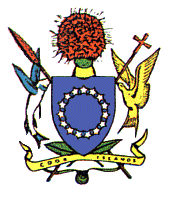 PURCHASE ORDER PRODUCTGovernment:  Her Majesty the Queen in right of the government of the Cook Islands acting by and through the Secretary of the Ministry of Infrastructure Cook IslandsSigned: 	Name:	Position: Date:Supplier:  [Insert Supplier details]Signed: 	Name: Position:Date:Entire ContractThe Government and the Supplier (the “Parties”) acknowledge that this Purchase Order, Terms and Conditions of Supply of Product and the Request for Tenders together form the entire contract, and in that order of precedence inconsistent terms are to be construed.Product:  Bitumen and Adhesive required for the road reconditioning and upgrading works on the Island of Mauke, Cook Islands, as specified in Attachment 1: Tender Specification & Requirements. Delivery:  The Supplier will deliver the Product to the Avatiu Port, Rarotonga, Cook Islands, within 6 weeks of signing the contract.Price:  NZ$ [XX] VAT Exclusive or NZ$ [XX] VAT InclusiveInsurance:  The Supplier is to provide insurance for the Product to cover the risk of loss or damage, including full marine insurance cover, up to the point of Delivery to the Government.Payment Schedule: Based on achieved milestonesContact Person:Name: 			Memory Vainerere-PatiaGovernment Position: 	Contact OfficerMinistry: 		Infrastructure Cook Islands
Email: 			memory.patia@cookislands.gov.ckPhone: 			+682 20321Supplier Contact:  [insert details]Additional Terms:  The Products are to be new and not used.  The Government will check the Product against the invoice for quantity and damage, and the quality of the Product will be checked to ensure it meets the required AU/NZ specifications and standards. Only when the Government is satisfied with the Product will the final payment of 20% be released. The final payment will be made in accordance with Clause 7 of the Terms and Conditions for Supply of Product.Force MajeureForce Majeure refers to any event or circumstance, that is unexpected, unforeseeable or fortuitous; and which is beyond the control of the parties.  Such an event or circumstance may include war, strikes, riots, acts of God, epidemics and pandemics; but shall not include unfavourable weather conditions such as rough seas or prolonged rain; or any type of event that could have been avoided with the exercise of proper diligence.In particular, the Parties recognise that the global Coronavirus disease 2019 (COVID-19) pandemic continues to affect the global economy.  Therefore, the Parties acknowledge that they shall do all things necessary to fulfil the terms of this contract within any constraints imposed by government authorities where the parties are located.  Any severe and unforeseeable disruption to a party’s obligations under this contract, may be claimed as Force Majeure, however, it shall not include quarantine requirements relating to the delivery of the products, or shipping and flight disruptions which are factors that are now foreseeable and can be accommodated by either party, in order to fulfil their obligations to this contract.Neither party is in breach of this contract if the performance of their obligations including payment is prevented by Force Majeure.In a case of Force Majeure the party who is unable to perform its obligations under the contract must:Give written notice to the other party as soon as the Force Majeure event occurs or is foreseen (whichever is the earliest). The written notice must particularise the events; andTake reasonable care and steps to prevent and/or mitigate loss; andEndeavour to perform in good faith, the obligations as far as reasonably practicable.TERMS AND CONDITIONS FOR SUPPLY OF PRODUCTThe Supplier agrees to supply the Product categorised above and more specifically described and detailed in the Purchase Order issued by the Government of the Cook Islands (the “Government”) on the following terms and conditions: APPLICATION These terms and conditions apply to all purchases of Product except where the Government agrees in writing that they be varied or do not apply. These terms and conditions supersede any contrary provisions in the Supplier’s terms and conditions of supply including those terms that the Supplier normally uses. No right under these terms and conditions shall be deemed to be waived except by notice in writing by each party. In the event that any one or more of the provisions contained in these terms and conditions are declared invalid by an order, decree or judgment of the High Court of the Cook Islands, these terms and conditions will be read as if such provision had not been inserted. PRICESThe prices stated on the Government’s Purchase Order are fixed, unless there is a written agreement stipulating the price may be varied, when it may be varied and how the price is to be determined. The price includes freight, insurance, packaging, crating, local cartage, customs duty and/or any other services in the delivery of the Product.The price is exclusive of VAT. The Supplier is not entitled to claim expenses, surcharges or margins or disbursements except if otherwise agreed in advance and in writing by the Government. DELIVERY The time of delivery of the Product is a fundamental element of these terms and conditions. The Product shall be delivered and rendered in a prompt and timely manner on or within the delivery dates specified in the Purchase Order. All Product must be delivered within the Government business hours (normal business hours are 8:00 am to 4:00 pm, Monday to Friday), unless otherwise specified in the Purchase Order. The Supplier shall notify the Government in writing immediately when the Supplier becomes aware there may be a delay in the delivery of the Product to the Government. The Government is entitled to cancel the Purchase Order or change its specification (without incurring additional charges) if the Product is not supplied on the supply dates or times specified in the Purchase Order. All Product must be supplied to the address specified in the Purchase Order. The Supplier shall make itself aware of any special requirements when supplying the Product to Government property. When Product is delivered to the Government it shall be accompanied by a delivery docket that records the Purchase Order number, the description, quantity with the applicable units of measure, unit rates and dollar values of the Product delivered. The delivery docket must be signed for and retained by a Government officer. All Product shall be packaged in a manner to prevent damage or deterioration when being delivered to the Government.  The Government may use other suppliers for the supply of Product, or product of the same nature as the Product, at any time. IDENTIFICATION The Purchase Order number must be shown on all packages, invoices and correspondence relating to the Product. Product supplied against an invalid Purchase Order or without a Purchase Order, will be returned to the Supplier at the Supplier's expense including the cost of packaging, transportation, insurance and handling of the Product. Where applicable, the Supplier grants the Government access to the Supplier’s premises, facilities and staff concerning the delivery and identification of the Product. The Government shall have the right to audit and inspect the Supplier’s records concerning delivery of the Product. These rights are for both the Government and any other party that has the use or benefit of the Product. QUALITY, INSPECTION AND ACCEPTANCE It is a condition of these terms and conditions and the Supplier warrants that: All Product shall be in accordance with any requirements set out in these terms and conditions and/or in the Purchase Order and shall be free from defects in workmanship, materials and design. These obligations survive acceptance of the Product and payment. The Supplier shall use the highest reasonable standard of skill, care and quality and employ techniques, methods, procedures and materials of a high quality and standard in accordance with best professional practice in providing the Product. The Supplier will comply with all relevant (a) Cook Island standards and international standards (if not in conflict) (both general and industry-specific); (b) statutes; (c) regulations; (d) by-laws; (e) ordinances; and (f) Government policies, applicable in respect of the supply of the Product. Where the Supplier has the benefit of any warranties or covenants from a third party in respect of the Product, the Supplier shall disclose and assign the benefit of the warranties and/or covenants to the Government. The Product, its material and workmanship, shall be subject to inspection and testing at all reasonable times and places by the Government (or those parties to whom the Government supplies the Product) before, during or after delivery. If inspection and testing is to be conducted on the premises of the Supplier or the Supplier’s sub-contractors, the Supplier shall provide (without additional charge) all reasonable facilities and assistance for the safe and convenient inspection and testing required by the Government's inspectors in the performance of their duty. The Supplier acknowledges that the signing of a delivery note or similar on behalf of the Government does not constitute acceptance of any Product. The Government may reject any Product, even after they have been accepted, that: (a) are not of merchantable quality; (b) are not fit for purpose as stipulated in the Purchase Order; (c) are in an unsatisfactory condition or not functioning in the way they are designed to function; or (d) do not otherwise meet the requirements (including requirements relating to delivery) of these terms and conditions, ("Rejected Product"). For any Rejected Product the Supplier will, within ten (10) business days of receiving notice of Government's rejection of the Rejected Product, at the Government's sole and absolute discretion and at the Supplier's sole risk and expense: (a) repair the Rejected Product; (b) replace the Rejected Product; (c) remove the Rejected Product for full credit or reimbursement; and in the case of clause 5.8(c), reimburse/credit the Government in full for any amounts paid by the Government in respect of the Rejected Product. Title to the Rejected Product will pass back to the Supplier on the earlier of the replacement of the Rejected Product, repair of the Rejected Product or, refund or credit of any amounts paid by the Government as specified in clause 5.8(c).Clauses 5.7 and 5.8 do not limit or negate any other rights or remedies that the Government may have under these terms and conditions or at law. The Government’s failure to inspect does not relieve the Supplier of any responsibility to perform its obligations according to these terms and conditions. OWNERSHIP AND RISK Subject to clauses 5.7 and 5.8: title in the Product passes to the Government when the Product is delivered to the Government or when the Government completes payment for the Product, whichever is the earlier date; the Product remains at the Supplier’s risk until the Product is delivered to the Government. Where the Product is delivered to the Government to be installed and/or commissioned, the Product remains at the Supplier’s risk until the completion of installation and commissioning. PAYMENT The Supplier shall provide to the Government’s Contact Person, within five (5) business days of the end of the month following delivery of the Product, a VAT tax invoice for each delivery of the Product, stating Purchase Order number, date of delivery and full description of the Product and quantity delivered. Invoices received without all of these details will be returned to the Supplier, unpaid. If monthly charges are applicable, the Supplier shall supply to the Contact Person specified in the Purchase Order a monthly statement of that month’s deliveries not later than the tenth business day of the month following delivery. Invoices and statements are to be addressed to the address specified in the Purchase Order. Subject to clause 5, payment for Product delivered, once approved, will be effected on the first Wednesday on or after the 20th of the month following the date of the Supplier’s VAT tax invoice or receipt of the delivery of the Product, whichever is the later. Any invoices provided by the Supplier which have not met the requirements of this Payment clause will not be affected. Payment will be effected by Electronic Funds Transfer (EFT) (direct credit). CONFLICT The Supplier confirms it has no knowledge of any conflict of interest in providing the Product. If any conflict arises or has the potential to arise during the supply of the Product, the Supplier shall immediately inform the Government in writing and the Government will decide on the appropriate steps to be followed in such event, which may include the right of the Government to terminate the Purchase Order with immediate effect. ASSIGNMENT The Supplier shall not assign or sub-contract any rights or obligations applicable under these terms and conditions without the prior written consent of the Government given at its discretion. NOTICES All correspondence shall include the Purchase Order number and addressed to the Government’s Contact Person named on the Purchase Order form. All correspondence shall be in writing sent by email, mail with postage prepaid or by hand delivery to the address for notices as set out above or such other address as a party has notified in writing. Subject to clause 10.4, notice given in person is deemed to be served upon delivery or by post three (3) business days after the date of posting. Any notice served on a non-business day is deemed to have been served on the first business day after that day. Any notice by email shall be deemed to be received on the first business day after such email has reached the receiver’s designated information system for receiving emails or, in all other situations, when the email comes to the receiver’s attention. The Government shall only be deemed to have received delivery of a notice upon the Government acknowledging in writing receipt of the notice. INDEMNITY The Supplier indemnifies the Government in respect of all costs (including legal costs), claims, liabilities, losses, damage and expenses suffered or incurred by the Government and any other person claiming through the Government as a direct or indirect consequence of any unlawful, negligent, tortious, criminal, reckless or dishonest errors, acts or omission of the Supplier in the performance of its obligations under these terms and conditions. This indemnity survives the termination of these terms and conditions. REMEDIES The Supplier shall not be entitled to anticipatory profits or special (including multiple or punitive), incidental or consequential damages or losses. INSURANCES The Supplier shall take out and maintain at its own cost, at all times during the continuance of these terms and conditions, such insurances as specified in the Purchase Order. All such insurance shall be on such terms and with such insurers as the Government may reasonably require. The Supplier shall, if requested by the Government, provide the Government with written evidence that all insurances are in force and shall produce, whenever required by the Government, the relevant policies and evidence of payment of the current premiums.LAW These terms and conditions are governed by the laws of the Cook Islands. The parties agree to submit to the non-exclusive jurisdiction of the High Court of the Cook Islands. TERMINATION FOR CONVENIENCE Notwithstanding anything to the contrary contained in these terms and conditions, the Government shall be entitled to cancel any applicable Purchase Order, at its convenience, on 10 business days' written notice to the Supplier; provided the Government will pay for all Product delivered to the satisfaction of the Government in respect of any Purchase Order, prior to the date of notice of cancellation. GENERAL WARRANTIES The Supplier represents, warrants and undertakes that: it has full power, capacity and authority to execute, deliver and perform its obligations under these terms and conditions or any Purchase Order; it has and will continue to have, all necessary consents, permissions, licences and rights to enter into and perform its obligations under these terms and conditions or any Purchase Order; there are no existing agreements, undertakings or arrangements which prevent it from entering into these terms and conditions or which would impede the performance of its obligations under these terms and conditions or any Purchase Order; it has not offered any inducement in connection with the entering into or negotiation of these terms and conditions or any Purchase Order and; it has not (nor is any of its representative directors or employees) a party to any litigation, proceedings or disputes which could adversely affect its ability to perform its obligations under these terms and conditions or any Purchase Order. DISPUTE RESOLUTIONIn the event of a dispute arising between the parties in respect of any matter in relation to this Agreement, the authorised representatives of each party will negotiate a resolution. If the dispute cannot be resolved by negotiation within five days of service by one party to the other of the written notice of a dispute arising, the dispute will be referred to arbitration under the Arbitration Act 2014. Reference No:CK202114Date of Release:Wednesday, 10th February 2021TERMEXPLANATIONBTIBBusiness Trade Investment BoardElectronic Tender AccountAsia Pacific Public Electronic Procurement Network e-GP System    https://in-tendhost.co.uk/adbprocurementnetwork/aspx/HomeManualThe Cook Islands Government Financial Policies and Procedures manualPolicyThe Cook Islands Government Purchase and Sale of Goods and Services PolicyPrincipalInfrastructure Cook IslandsRFTRequest for TenderTender TeamThe group of people responsible for the management of the tender process and includes those people who are specifically responsible to evaluate Tenders.Final Point of DeliveryAvatiu Port, Rarotonga, Cook IslandsCIFCost Insurance FreightProductBitumen and AdhesiveCategory30121700TitleRoad and Railroad Construction MaterialsHard Copy Tender [Supply of Bitumen and Adhesive – CK202114[For Infrastructure Cook Islands[Tenderer name[Closing time and dateElectronic Copy Tender[Supply of Bitumen and Adhesive – CK202114[For Infrastructure Cook Islands[Tenderer name[Closing time and dateFunctionality & SpecificationsFunctionality & SpecificationsCommentThe Product: (A) Bitumen 80/100 must meet all of the following requirements:The Product: (A) Bitumen 80/100 must meet all of the following requirements:Specifications:Specifications:1. ConditionNew2. Type80/100 Bitumen3. Quantity150,000 Litres4. Packaging200L drums, palletised5. Delivery in20ft containers6. Penetration at 25 *C, 100g, 5s(pu)80-1007. Viscosity at 60 *C (Pa.s)115 min8. Viscosity at 135 *C (mm2/s)300-6509.Flashpoint *C218 min10. After RFTFOT: Penetration at 25 *C, 100g, 5s(pu), % of original50% min11. Average Ductility of Residue at 25*C(meters)0.6 min12. Solubility in Trichloroethylene, %99.5 min13. Laboratory Test Report for ProductsTo be supplied by the Manufacturer or an independent Laboratory14. Price to includeCost, Insurance & Freight to Avatiu Port, Rarotonga, Cook Islands.15. Delivery timeline to Avatiu Port, Rarotonga, Cook Islands.Within 6 weeks from the date of signed contract.(B) Adhesive(B) AdhesiveSpecifications:Specifications:ConditionNewTypeDiamine	Packaging10kg bags, palletisedPrice to includeCost, Insurance & Freight to Avatiu Port, Rarotonga, Cook Islands.Delivery timeline to Avatiu Port, Rarotonga, Cook Islands.Within 6 weeks from the date of signed contract.Tender For:Supply of Bitumen and AdhesiveSupplier:[Name of supplier]Tenderers details:Tenderers full name:Tenderers trading name (if Company):Contact person (if Company):Postal address:Physical address:Phone number:Mobile:Email address:Signature Signature DateFull NameFull NamePosition (if Company)I declare that I have a potential conflict of interest as follows:I declare that I have a potential conflict of interest as follows:I declare that I have a potential conflict of interest as follows:I will manage this conflict of interest by:I will manage this conflict of interest by:I will manage this conflict of interest by:Declared by:Declared by:Declared by:Signature DateFull NamePosition (if Company)ItemDescriptionUnitQuantity Rate  Amount exclude VAT NZD$ABitumen180/100 Bitumen - 150,000 Litres200 Litre Drum7502Insurance Cover to Avatiu Port, Rarotonga, Cook IslandsLS3Freight Cost to Avatiu Port, Rarotonga, Cook IslandsLSSubtotal:BAdhesive1Adhesive Diamine – HBG BagsBags 10kg502Insurance Cover to Avatiu Port, Rarotonga, Cook IslandsLS3Freight Cost to Avatiu Port, Rarotonga, Cook IslandsLSSubtotal: Total Cost Excluding VAT (A & B) Plus VAT of 15% Total Cost Includes VAT (A & B)Subcontractor details:Subcontractors  full name:Subcontractor s trading name (if Company):Contact person (if Company):Postal address:Physical address:Phone number:Mobile:Email address:Works/Skills to be performed:Educational/Technical Qualifications:Work Experience:Potential or Actual Conflicts of Interest:OutputDurationProposed Start DateProposed Completion DateContract signedN/AN/AN/ASupply of Bill of Lading showing that the Products has been loaded on the boat.………. working days from the date of DeliveryDelivery to Avatiu Port, Rarotonga, Cook Islands.……… working days after the contract is signed. Checked and acceptance by the Principal.……….. working days after the contract is signed.Name:________________________________________________________________Company:________________________________________________________________Address:________________________________________________________________________________________________________________________________________________________________________________________________E-mail Address:________________________________________________________________Phone No.:________________________________________________________________Facsimile No.:________________________________________________________________Nature of Relationship with Tenderer:Name:________________________________________________________________Company:________________________________________________________________Address:________________________________________________________________________________________________________________________________________________________________________________________________E-mail Address:________________________________________________________________Phone No.:________________________________________________________________Facsimile No.:________________________________________________________________Nature of Relationship with Tenderer:CriterionComplies Yes / No1Tenders must be completed in the format contained in Attachment 2 of the RFT.2Tenders must be deposited in the required form in the Tender Box and/or the Electronic Tender Account by the closing time specified in the RFT.3Tenders and related documentation must be in the English language or if in Maori, translated into English.4Tenderers must Tender to provide the whole of the works/goods/services specified in the RFT otherwise the submission will be considered as an alternative Tender. 5Tenders must be presented in hard copy (one original plus two copies) and/or electronic copy format as specified in this RFT only.6All prices quoted must be landed inclusive of freight and relevant charges to final point of delivery.7All prices must be in NZ dollarsAttributes Definition Weighting Local InvolvementThe Tenderer’s proposed local involvement/support4%Contract TermsThe Tenderer’s acceptance of the Contract terms1%Relevant Skills & CapabilityThe Tenderer’s current capability and the competence of the personnel that the Tenderer proposes to use in areas relevant to the outputs being purchased.  10%Track RecordThe Tenderer’s record of delivering similar works or services to the quality standards required.15%Methodology and ProgramThe procedures and method the Tenderer proposes to use to achieve the specified outcome and proposed program. 10%Price The Tenderer’s bid price evaluated against other bidders.60%Total Weightings  100%Milestones(%)Amount excluding VATAmount Including VATAdvance Payment upon signing of Purchase Order.30Upon receipt of the Bill of Lading50Delivery is complete, the Government has checked the Product and confirmed that they are satisfied with the Product. 20Total100